หน่วยงาน  สาขาวิชา………………...............……… สำนักวิชา..................................................... โทร.…….....… โทรสาร............ที่  ศธ ………………………….......................	  วันที่ ………………………………เรื่อง  รายงานทุนอุดหนุนการวิจัย ประเภทบัณฑิตศึกษา จากสำนักงานคณะกรรมการวิจัยแห่งชาติ (วช.)        เพื่อ    ขออนุมัติเบิกเงิน    งวดที่ 1     งวดที่ 2     งวดที่ 3     งวดที่ 4	      ส่งรายงานงวดสุดท้ายเรียน	ผู้อำนวยการสถาบันวิจัยและพัฒนา	ตามที่ข้าพเจ้า……………......…………........................................… รหัสนักศึกษา………............................… โทร……….………….สาขาวิชา…………………...............................…. ได้รับเงินอุดหนุนการวิจัย ประเภทบัณฑิตศึกษา จากสำนักงานคณะกรรมการวิจัยแห่งชาติ ประจำปี ..................... ตามสัญญาเลขที่ ........../................... จำนวนเงินทั้งสิ้น ......................................... บาท เพื่อใช้จ่ายในการทำวิจัยเรื่อง…..…………………..................…….......................................................................................................................................................……………………………….........................……………...................................……………..................................…………………...........................วงเงินที่ได้รับอนุมัติ    งวดที่ 1  เป็นเงิน............................................บาท       งวดที่ 2      เป็นเงิน............................................บาท		   งวดที่ 3  เป็นเงิน............................................บาท       งวดสุดท้าย  เป็นเงิน............................................บาทรายละเอียดการใช้จ่ายไปแล้วดังนี้ (ขอให้ดูรายละเอียดใน “แผนการใช้จ่ายเงินของผู้รับทุน ฉบับที่ได้รับอนุมัติจาก วช.”)สรุปการเงินงวดสุดท้าย	คงเหลือ  เป็นเงิน………………..…..….บาท (……………………………….......………..………………………………….)จ่ายเกิน   เป็นเงิน…………….........….บาท (…………....…………..………...……………….……….………………….)หากมีเงินคงเหลือในงวดสุดท้าย  ให้นำเงินส่งเข้าบัญชีโครงการของมหาวิทยาลัยเทคโนโลยีสุรนารี (ของปีที่ได้รับเงิน)ชื่อและหมายเลขบัญชีธนาคาร ที่ใช้สำหรับการโอนเงิน ให้โทรสอบถามได้ที่ คุณสุวิมล โทร 4752 หรือ คุณดามธรรม โทร 4753พร้อมกันนี้ได้ส่งเอกสารประกอบรายงาน ดังนี้ ข้อมูลรายงาน ในแผ่นคอมแพคดิสก์.(CD) ในรูปแบบไฟล์.Microsoft.Word.และ.PDF จำนวน 1 ชุด  ใบเสร็จ/ใบสำคัญรับเงิน  จำนวน...........................แผ่น ผนวก 2 แบบฟอร์มรายงานความก้าวหน้าโครงการวิจัย จำนวน...........................แผ่น ผนวก 3 แบบฟอร์มสรุปผลงานวิจัย โครงการวิจัย 1 หน้ากระดาษ A4 จำนวน...........................แผ่น ผนวก 4 แบบฟอร์มสรุปผลงานวิจัย โครงการวิจัย 5 บรรทัด จำนวน 1 แผ่น ผนวก 5 แบบสอบถาม การนำผลงานวิจัยไปใช้ประโยชน์อย่างเป็นรูปธรรม จำนวน...........................แผ่น เล่มวิทยานิพนธ์ฉบับสมบูรณ์ จำนวน 2 เล่ม Print webpage จากการ Upload file ผลงานวิจัยขึ้น website วช. http://thai-explore.net เอกสารการโอนเงินคงเหลือเข้าบัญชีเลขที่ ............................................................................................................. จำนวน 1 แผ่น อื่น ระบุ...........................………….………………….………….……………………………….………………. จำนวน.............................(ลงชื่อ) 	………..........….....…................…....…… นักศึกษาผู้รับทุน	(ลงชื่อ) 	……….........................…………  อาจารย์ที่ปรึกษาวิทยานิพนธ์(………………………………….................................……….)		(…………..................….....……………..........……..……………..)               …...../….....…...….....……./…….…				                ……..../……................…..……./…….…(ลงชื่อ) 	……………............…........………...... หัวหน้าสาขาวิชา	(ลงชื่อ) 	……….................................….....………… หัวหน้าสถานวิจัย(……………………………….................…..................……….)		(…………........….....……................……...….....…………………..)            …….../….....….............………./…….…				                 ……..../……...............…..……./…….…สำหรับสถาบันวิจัยและพัฒนา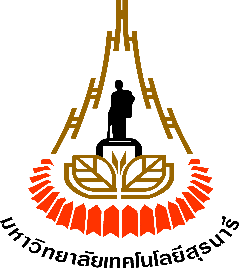 	บันทึกข้อความ      มหาวิทยาลัยเทคโนโลยีสุรนารีรายการงบประมาณตามแผนที่ได้รับจัดสรรค่าใช้จ่ายที่เกิดขึ้นจริงงวดนี้ค่าใช้จ่ายที่เกิดขึ้นจริง สะสมตั้งแต่ที่ได้รับทุนถึงปัจจุบันค่าตอบแทน ใช้สอย วัสดุ (โปรดแสดงรายละเอียด)รวมค่าตอบแทน ใช้สอยและค่าวัสดุ2. ค่าครุภัณฑ์  (แสดงรายละเอียด และส่งคืนมหาวิทยาลัยพร้อมรายงานงวดสุดท้าย)รวมทั้งสิ้น (1+2)(1)  เรียน  ผู้อำนวยการสถาบันวิจัยและพัฒนา                ถูกต้อง ครบถ้วน เห็นสมควรอนุมัติให้เบิกเงินงวดที่ .......... ตามรายการที่เสนอวงเงิน ……...............….………….. บาท(………………………………….....…………...............…..................................……..)(นางสุวิมล นิติเกตุโกศล)เจ้าหน้าที่สถาบันวิจัยและพัฒนา…..…../……......….........…./…….….(4)  เรียน  อาจารย์ที่ปรึกษาวิทยานิพนธ์	สถาบันวิจัยฯ ขอส่งสำเนาหนังสือบันทึกข้อความ เพื่อให้นักศึกษาผู้รับทุนเก็บไว้เป็นหลักฐาน สำหรับบันทึกข้อความต้นฉบับได้ส่งให้การเงินฯ เพื่อใช้ในการโอนเงินเข้าบัญชีโครงการของผู้รับทุนแล้ว(นายดามธรรม จินากูล)เจ้าหน้าที่สถาบันวิจัยและพัฒนา………../………..........…./………….(2)   อนุมัติให้เบิกเงินอุดหนุนการวิจัย ประเภทบัณฑิตศึกษา จาก วช. ตามรายการและเงื่อนไขข้างต้นได้        อื่น …………..................……….….........…………………(3)  เรียน  การเงินสถาบันวิจัยและพัฒนา              เพื่อโปรดดำเนินการจ่ายเงินอุดหนุนการทำวิจัย จำนวน …………………................………….….… บาทให้นักศึกษาชื่อ……………….......…………...................………………โดยนำเข้าบัญชีธนาคารกรุงไทย สาขา มทส.เลขที่บัญชี………………………….........................……………..………(..........................................................................)ผู้อำนวยการสถาบันวิจัยและพัฒนา….../……….........../….…